Қазақстан Республикасының Тәуелсіздік күніне арналған салтанатты жиынҚазақстан Республикасының Тәуелсіздік күніне арналған салтанатты жиын өтті.                                                                                                                     Салтанатты линейканың негізгі міндеттері Қазақстан Республикасының Мемлекеттік рәміздері туралы білімдерін жинақтау, Қазақстанның мемлекеттік рәміздеріне, еліміздің халықтарының тарихи өткені мен дәстүрлеріне құрметпен қарауға тәрбиелеу, өз Отанын сүюге және патриотизмге тәрбиелеу болды.Біздің мемлекетіміздің рәміздері оның егемендігі мен тәуелсіздігінің, халық пен билік бірлігінің даусыз айғақтары бар, сол арқылы қазақстандық демократияның, жалпыадамзаттық құндылықтарға шоғырлану мен ұмтылыстың белгілі бір мемлекеттік идеясын білдіреді.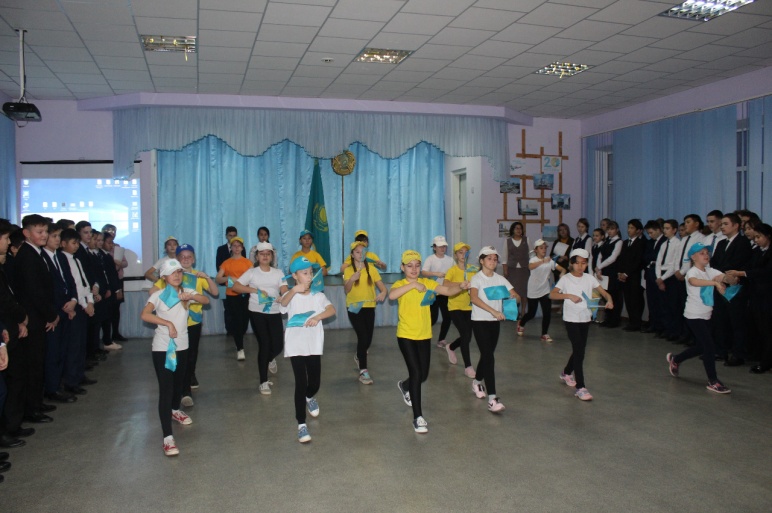 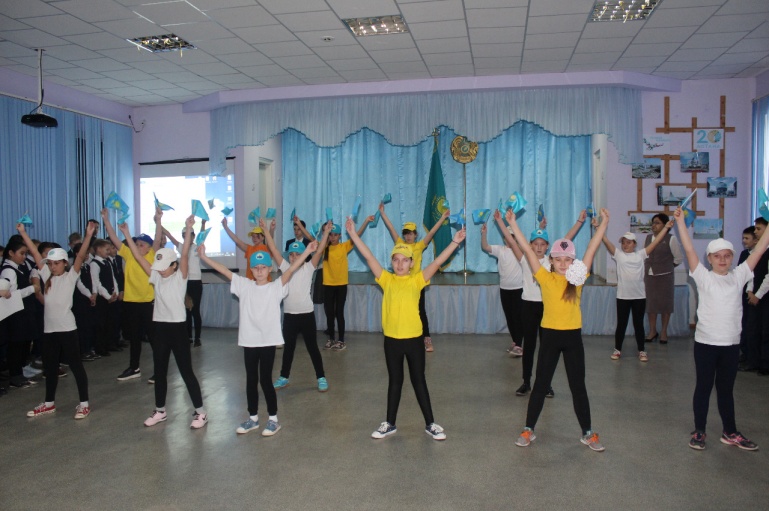 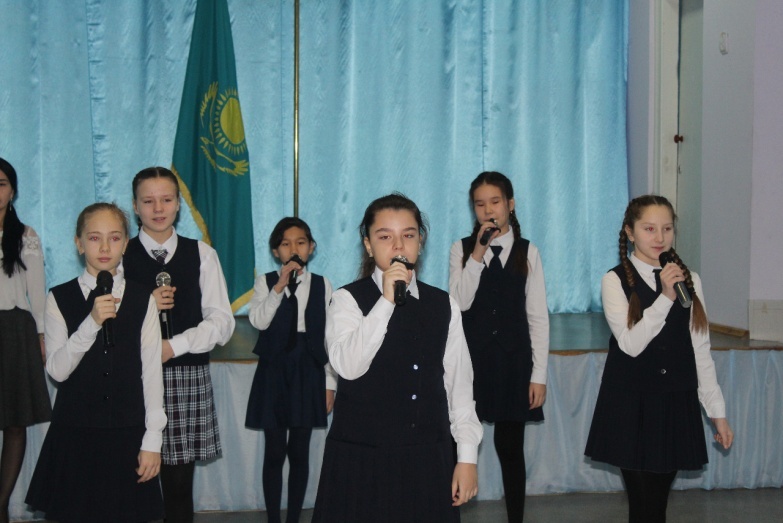 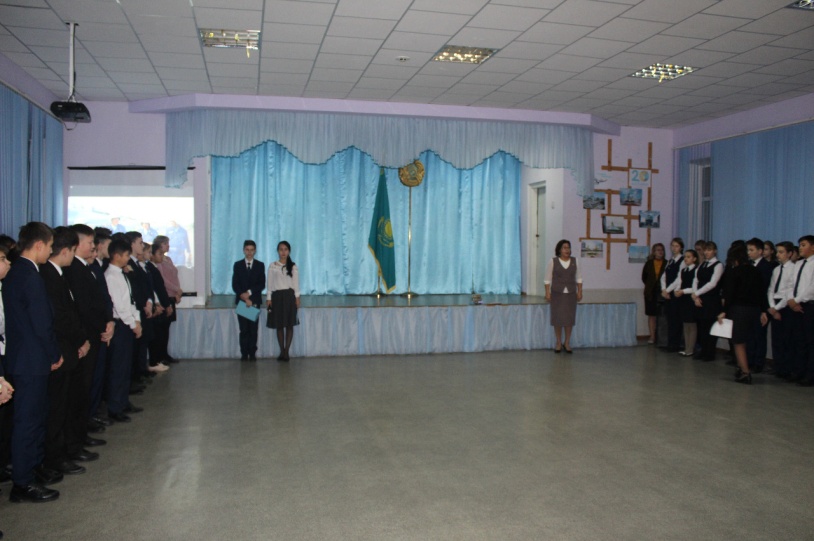 